ФЕДЕРАЛЬНОЕ АГЕНТСТВО ЖЕЛЕЗНОДОРОЖНОГО ТРАНСПОРТА Федеральное государственное бюджетное образовательное учреждение высшего образования«Петербургский государственный университет путей сообщения Императора Александра I»(ФГБОУ ВО ПГУПС)Кафедра «Подъемно-транспортные, путевые и строительные машины»РАБОЧАЯ ПРОГРАММАдисциплины«КОМПЬЮТЕРНЫЙ ИНЖИНИРИНГ» (Б1.В.ОД.2)для специальности23.05.06 «Строительство железных дорог, мостов и транспортных тоннелей»специализации«Строительство дорог промышленного транспорта»Форма обучения – очнаяСанкт-Петербург2018ЛИСТ СОГЛАСОВАНИЙ Рабочая программа рассмотрена, обсуждена на заседании кафедры«Подъемно-транспортные, путевые и строительные машины»Протокол № 6  от « 24»  апреля   2018  г. 1. Цели и задачи дисциплиныРабочая программа составлена в соответствии с ФГОС ВО, утвержденным «12» сентября 2016 г., приказ № 1160 для специальности  23.05.06 «Строительство железных дорог, мостов и транспортных тоннелей», по дисциплине «Компьютерный инжиниринг».Целью изучения дисциплины являетсяОзнакомление специалистов с актуальными, проблемными и спорными вопросами профессиональной деятельности в сфере строительства дорог  промышленного транспорта;Изучение различных подходов и способов решения поставленных проблем, в том числе, с применением наукоемких технологий – программных систем компьютерного проектирования, САПР (CAD – систем, Computer Aided Design).Для достижения поставленной цели решаются следующие задачи:получение специалистами знаний о содержании, методах, формах и средствах технологий анализа, прогрессивных методов моделирования и расчета;формирование у специалистов навыков исследовательской деятельности и умения ее профессионально организовать.2. Перечень планируемых результатов обучения по дисциплине, соотнесенных с планируемыми результатами освоения основной профессиональной образовательной программыПланируемыми результатами обучения по дисциплине являются: приобретение знаний, умений, навыков и/или опыта деятельности.В результате освоения дисциплины обучающийся должен:ЗНАТЬ:нормы проектирования и оформления проектной документации в соответствии с российскими стандартами;тенденции в развитии PLM – технологий и наиболее распространенные CAD – системы.УМЕТЬ:использовать методы автоматизированного проектирования и профессиональной деятельности;применять прогрессивные методы в сфере строительства дорог промышленного транспорта.ВЛАДЕТЬ:методикой проектирования средствами AutoCAD Civil 3D,методикой расчета земляных работ.Приобретенные знания, умения, навыки и/или опыт деятельности, характеризующие формирование компетенций, осваиваемые в данной дисциплине, позволяют решать профессиональные задачи, приведенные в соответствующем перечне по видам профессиональной деятельности в п. 2.4 основной профессиональной образовательной программы (ОПОП).Изучение дисциплины направлено на формирование следующих общепрофессиональных компетенций (ОПК):способность применять методы математического анализа и моделирования, теоретического и экспериментального исследования (ОПК - 1);владение основными методами, способами и средствами получения, хранения и переработки информации, наличие навыков работы с компьютером как средством управления информацией и автоматизированными системами управления базами данных (ОПК - 5);способность применять современные программные средства для разработки проектно-конструкторской документации (ОПК - 10);Область профессиональной деятельности обучающихся, освоивших данную дисциплину, приведена в п. 2.1 ОПОП.Объекты профессиональной деятельности обучающихся, освоивших данную дисциплину, приведены в п. 2.2 ОПОП.3. Место дисциплины в структуре основной профессиональной образовательной программыДисциплина «Компьютерный инжиниринг» (Б1.В.ОД.2) относится к вариативной части и является обязательной дисциплиной  обучающегося.4. Объем дисциплины и виды учебной работы5. Содержание и структура дисциплины5.1 Содержание дисциплины5.2 Разделы дисциплины и виды занятий6. Перечень учебно-методического обеспечения для самостоятельной работы обучающихся по дисциплине7. Фонд оценочных средств для проведения текущего контроля успеваемости и промежуточной аттестации обучающихся по дисциплинеФонд оценочных средств по дисциплине является неотъемлемой частью рабочей программы и представлен отдельным документом, рассмотренным на заседании кафедры и утвержденным заведующим кафедрой.8. Перечень основной и дополнительной учебной литературы, нормативно-правовой документации и других изданий, необходимых для освоения дисциплины8.1 Перечень основной учебной литературы, необходимой для освоения дисциплины:Автоматизированное проектирование в ИПИ – технологиях: учеб. Пособие. /Я.С. Ватулин и др./. – СПб.: Петербургский государственный университет путей сообщения, 2010– 125 с.8.2 Перечень дополнительной учебной литературы, необходимой для освоения дисциплины:Ганин, Н.Б. Автоматизированное проектирование в системе КОМПАС-3D V12. [Электронный курс] : учебно-методическое пособие.  Электрон. дан. М.: ДМК Пресс, 2010. – 360 с. Режим доступа:http://e.lanbook/com/books/element/php?pl1_id=1328 – Загл. с экрана.8.3 Перечень нормативно-правовой документации, необходимой для освоения дисциплиныСистемы автоматизированного проектирования. Основные положения. ГОСТ 23501.101-2012. –М.: Издательство стандартов, 2012 – 10с.8.4 Другие издания, необходимые для освоения дисциплиныОсновы автоматизированного проектирования: Учеб. Для вузов. 2-е издание. Переработанное и дополненное. –М. Изд-во МГТУ им. Баумана,. /Норенков Н.Б. 2012 – 336 c.Практикум по AutoCAD Civil 3D.  Часть 1. /Полякова Л.Ф./Методические указания для студентов строительных специальностей. Издательство ПГУПС. 2012 гПрактикум по AutoCAD Civil. Часть 2. Методические указания для студентов строительных специальностей. /Полякова Л.Ф. /Издательство ПГУПС. 2013 г.9. Перечень ресурсов информационно-телекоммуникационной сети «Интернет», необходимых для освоения дисциплиныhttp://eaisu.pgups.edu.mps/info/prog/;Lotus LearningSpace - автоматизированная система контроля знаний;Ethernet - электронный учебно-методический комплекс по дисциплине "Методы компьютерного моделирования";Научно-техническая библиотека Университета;ЭУМК электронно-библиотечной системы (ЭБС), сайт Научно-технической библиотеки Университета http:/library.pgups.ru10. Методические указания для обучающихся по освоению дисциплиныПорядок изучения дисциплины следующий:Освоение разделов дисциплины производится в порядке, приведенном в разделе 5 «Содержание и структура дисциплины». Обучающийся должен освоить все разделы дисциплины с помощью учебно-методического обеспечения, приведенного в разделах 6, 8 и 9 рабочей программы. Для формирования компетенций обучающийся должен представить выполненные типовые контрольные задания или иные материалы, необходимые для оценки знаний, умений, навыков и (или) опыта деятельности, предусмотренные текущим контролем (см. фонд оценочных средств по дисциплине).По итогам текущего контроля по дисциплине, обучающийся должен пройти промежуточную аттестацию (см. фонд оценочных средств по дисциплине).11. Перечень информационных технологий, используемых при осуществлении образовательного процесса по дисциплине, включая перечень программного обеспечения и информационных справочных системПеречень информационных технологий, используемых при осуществлении образовательного процесса по дисциплине:персональные компьютеры (23 inch), проектор, интерактивная доска);методы обучения с использованием информационных технологий (компьютерное тестирование, демонстрация мультимедийных материалов, компьютерный лабораторный практикум и т.д.);перечень Интернет-сервисов и электронных ресурсов (электронная почта, электронные учебные и учебно-методические материалы).Кафедра обеспечена необходимым комплектом лицензионного программного обеспечения:Microsoft Windows 7;Microsoft Word 2010;Microsoft Excel 2010;Microsoft PowerPoint 2010;Система автоматизированного проектирования AutoCAD Civil;ЭУМК электронно-библиотечной системы (ЭБС), сайт Научно-технической библиотеки Университета http://library.pgups.ru/;Ethernet – электронный учебно-методический комплекс по дисциплине «Компьютерный инжиниринг»;Автоматизированная система неконтактной формы обучения «Assistant+».12. Описание материально-технической базы, необходимой для осуществления образовательного процесса по дисциплинеМатериально-техническая база обеспечивает проведение всех видов учебных занятий, предусмотренных учебным планом по данному направлению и соответствует действующим санитарным и противопожарным нормам и правилам.Она содержит:помещения для проведения лабораторных работ, укомплектованных специальной учебно-лабораторной мебелью, лабораторным оборудованием, лабораторными стендами, специализированными измерительными средствами в соответствии с перечнем лабораторных работ.помещения для проведения лекционных занятий, укомплектованных специализированной учебной мебелью и техническими средствами обучения, служащими для представления учебной информации большой аудитории (настенным экраном, подвижной маркерной доской, мультимедийным проектором).Заведующий кафедрой «Подъемно-транспортные, путевые и строительные машины»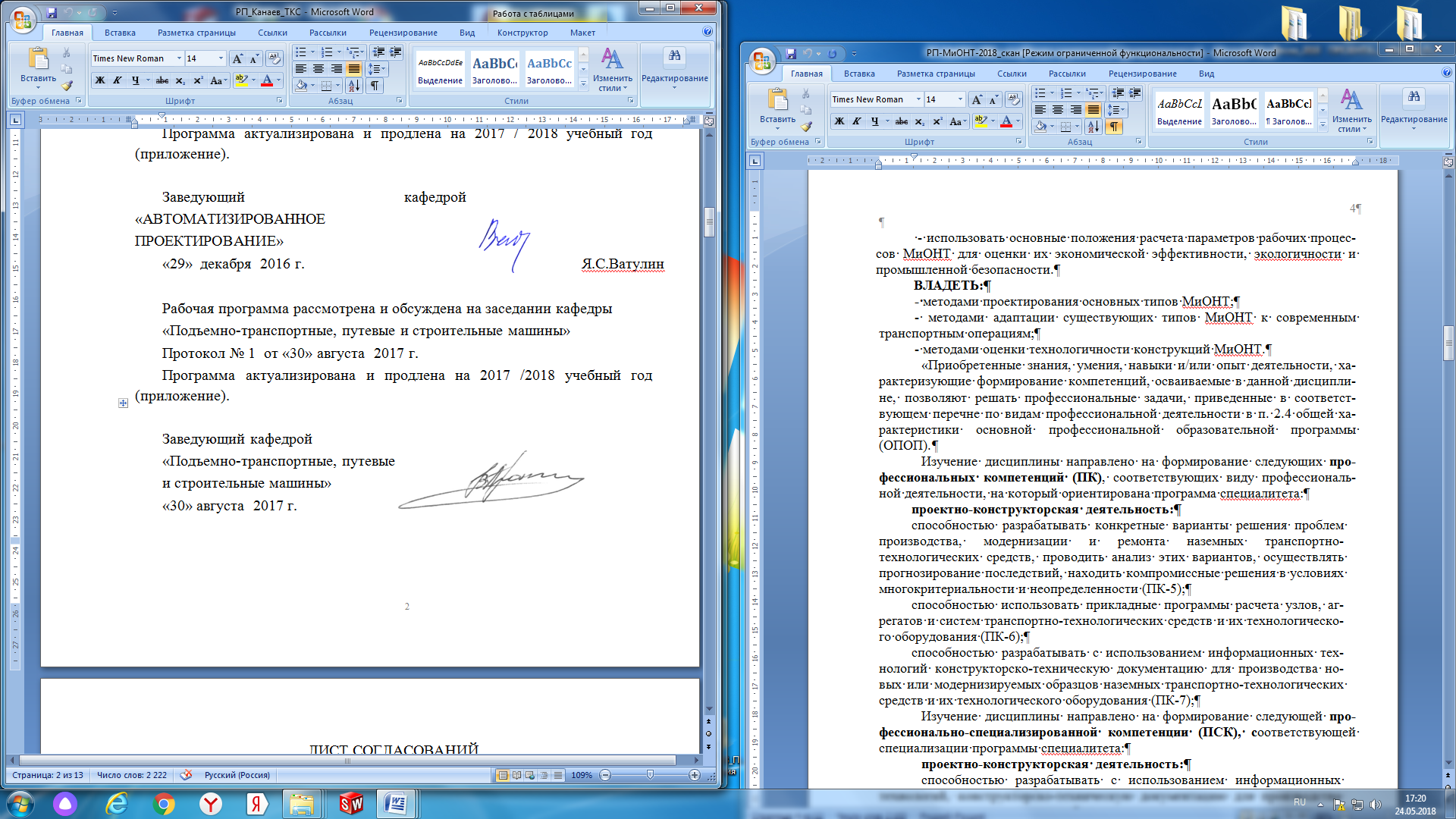 В.А.Попов« 24 » апреля 2018  г.СОГЛАСОВАНОРуководитель ОПОП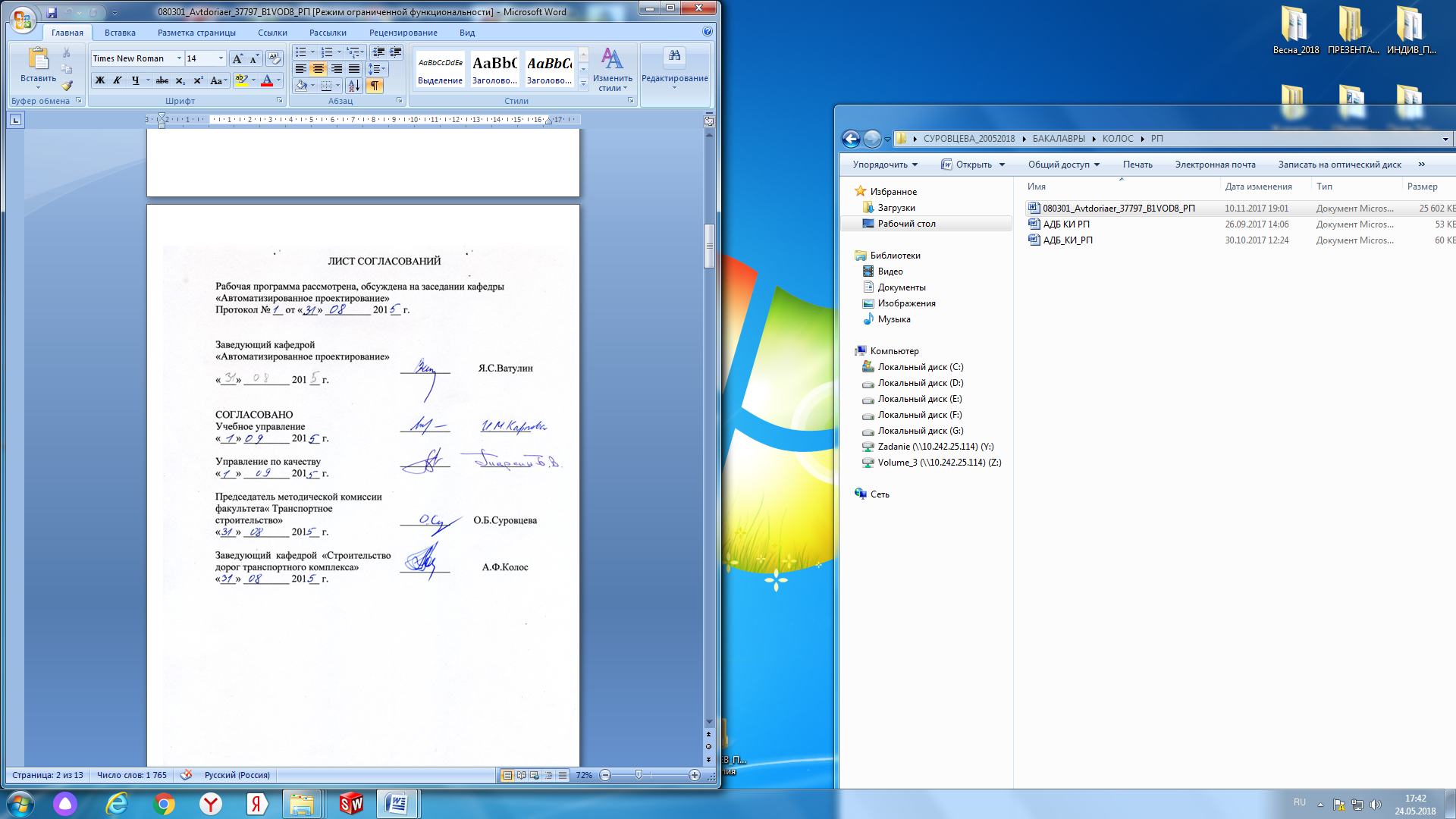 А.Ф.Колос« 24 » апреля 2018  г..Председатель методической комиссии факультета «Транспортное строительство»О.Б.Суровцева« 24 » апреля 2018  г.Вид учебной работыВсего часовСеместрВид учебной работыВсего часов5Контактная работа (по видам учебных занятий)В том числе:лекции (Л)практические занятия (ПЗ)лабораторные работы (ЛР)321616321616Самостоятельная работа (СРС) (всего)3131Контроль99Форма контроля знанийЗачетЗачетОбщая трудоемкость: час / з.е.72 / 272 / 2№ п/пНаименование раздела дисциплиныСодержание раздела1История развития САПР. CAD / CAE / CAM / PDM и PLM системы. Единое информационное пространствоОсновные цели дисциплины; историческая справка вопроса; основные понятия и определения САПР, системы автоматизированного проектирования; понятие единого информационного пространства и информационное обеспечение жизненного цикла изделий.2Общие сведения о процессе проектирования и моделированииСистемный подход в проектировании; технологическая линия проектирования; общие сведения о моделировании;метод конечных элементов;метод оптимизации; основные понятия оптимизации;разработка моделей объектов с использованием методов информационного и параметрического моделирования; поиск необходимой информации; обработка и анализ информации; предметно ориентированные, общенаучные, графические модели; принятие решений.3Объектная модель процесса строительства дорог промышленного транспортаОбъектная модель процесса инженерного строительства с использованием AutoCAD и AutoCAD Civil. Основные этапы. Структура полевого журнала. Импортирование данных съемки. Просмотр, анализ и преобразование данных съемки.4Автоматизированное проектирование процесса строительства дорог промышленного транспортаВыполнение уравнивания теодолитного хода. Метод наименьших квадратов. Анализ топологии. Построение поверхностей TIN. Расчет материалов. Создание ведомостей. Диаграмма перемещения земляных масс. Построение дороги. Визуализация объектов5Интегрированные информационные системы в сфере конструкторских и технологических проектов. Методы и средства информационной поддержки жизненного цикла изделийСредства визуального моделирования объектов и технологических процессов с использованием 3D моделей. Модель технологического процесса и его реализация средствами PDM-системы.6Информационная модель предприятия. Среда виртуального предприятия. Реинжиниринг производственных процессовИнформационная модель предприятия; состав и возможности PLM решений; ИПИ технологии в управлении производством: информационная поддержка обеспечения надежности изделий и поддержка постпроизводственных этапов ЖЦИ; структура и организация виртуальных предприятий.№ п/пНаименование раздела дисциплиныЛПЗЛРСРС1История развития САПР. CAD / CAE / CAM / PDM и PLM системы. Единое информационное пространство20012Общие сведения о процессе проектирования и моделировании20023Объектная модель процесса строительства дорог промышленного транспорта.204104Автоматизированное проектирование процесса строительства дорог промышленного транспорта608125Интегрированные информационные системы в сфере конструкторских и технологических проектов. Методы и средства информационной поддержки жизненного цикла изделий.20246Информационная модель предприятия. Среда виртуального предприятия. Реинжиниринг производственных процессов.2022Итого1601631№п/пНаименование раздела дисциплиныПеречень учебно-методического обеспечения1История развития САПР. CAD / CAE / CAM / PDM и PLM системы. Единое информационное пространство.1.Учебное пособие «Основы автоматизированного проектирования» , ПГУПС, Быков В.П., Орлов О.М., Полякова Л.Ф. и др. 2007 – 156с.2. Учебное пособие «Автоматизированное проектирование в ИПИ - технологиях» , ПГУПС, Ватулин Я.С., Подклетнов С.Г., Полякова Л.Ф. и др. 2010 – 125с.3. Учебное пособие Современный самоучитель работы в   AutoCAD Civil   3D », Д.Мовчан ДМК Пресс. 2012. 2Общие сведения о процессе проектирования и моделировании1.Учебное пособие «Основы автоматизированного проектирования» , ПГУПС, Быков В.П., Орлов О.М., Полякова Л.Ф. и др. 2007 – 156с.2. Учебное пособие «Автоматизированное проектирование в ИПИ - технологиях» , ПГУПС, Ватулин Я.С., Подклетнов С.Г., Полякова Л.Ф. и др. 2010 – 125с.3. Учебное пособие Современный самоучитель работы в   AutoCAD Civil   3D », Д.Мовчан ДМК Пресс. 2012. 3Объектная модель процесса строительства дорог промышленного транспорта1.Учебное пособие «Основы автоматизированного проектирования» , ПГУПС, Быков В.П., Орлов О.М., Полякова Л.Ф. и др. 2007 – 156с.2. Учебное пособие «Автоматизированное проектирование в ИПИ - технологиях» , ПГУПС, Ватулин Я.С., Подклетнов С.Г., Полякова Л.Ф. и др. 2010 – 125с.3. Учебное пособие Современный самоучитель работы в   AutoCAD Civil   3D », Д.Мовчан ДМК Пресс. 2012. 4Автоматизированное проектирование процесса строительства дорог промышленного транспорта1.Учебное пособие «Основы автоматизированного проектирования» , ПГУПС, Быков В.П., Орлов О.М., Полякова Л.Ф. и др. 2007 – 156с.2. Учебное пособие «Автоматизированное проектирование в ИПИ - технологиях» , ПГУПС, Ватулин Я.С., Подклетнов С.Г., Полякова Л.Ф. и др. 2010 – 125с.3. Учебное пособие Современный самоучитель работы в   AutoCAD Civil   3D », Д.Мовчан ДМК Пресс. 2012. 5Интегрированные информационные системы в сфере конструкторских и технологических проектов. Методы и средства информационной поддержки жизненного цикла изделий.1.Учебное пособие «Основы автоматизированного проектирования» , ПГУПС, Быков В.П., Орлов О.М., Полякова Л.Ф. и др. 2007 – 156с.2. Учебное пособие «Автоматизированное проектирование в ИПИ - технологиях» , ПГУПС, Ватулин Я.С., Подклетнов С.Г., Полякова Л.Ф. и др. 2010 – 125с.3. Учебное пособие Современный самоучитель работы в   AutoCAD Civil   3D », Д.Мовчан ДМК Пресс. 2012. 6Информационная модель предприятияСреда виртуального предприятия.Реинжиниринг производственных процессов.1.Учебное пособие «Основы автоматизированного проектирования» , ПГУПС, Быков В.П., Орлов О.М., Полякова Л.Ф. и др. 2007 – 156с.2. Учебное пособие «Автоматизированное проектирование в ИПИ - технологиях» , ПГУПС, Ватулин Я.С., Подклетнов С.Г., Полякова Л.Ф. и др. 2010 – 125с.3. Учебное пособие Современный самоучитель работы в   AutoCAD Civil   3D », Д.Мовчан ДМК Пресс. 2012. Разработчик программы, к.т.н., доцент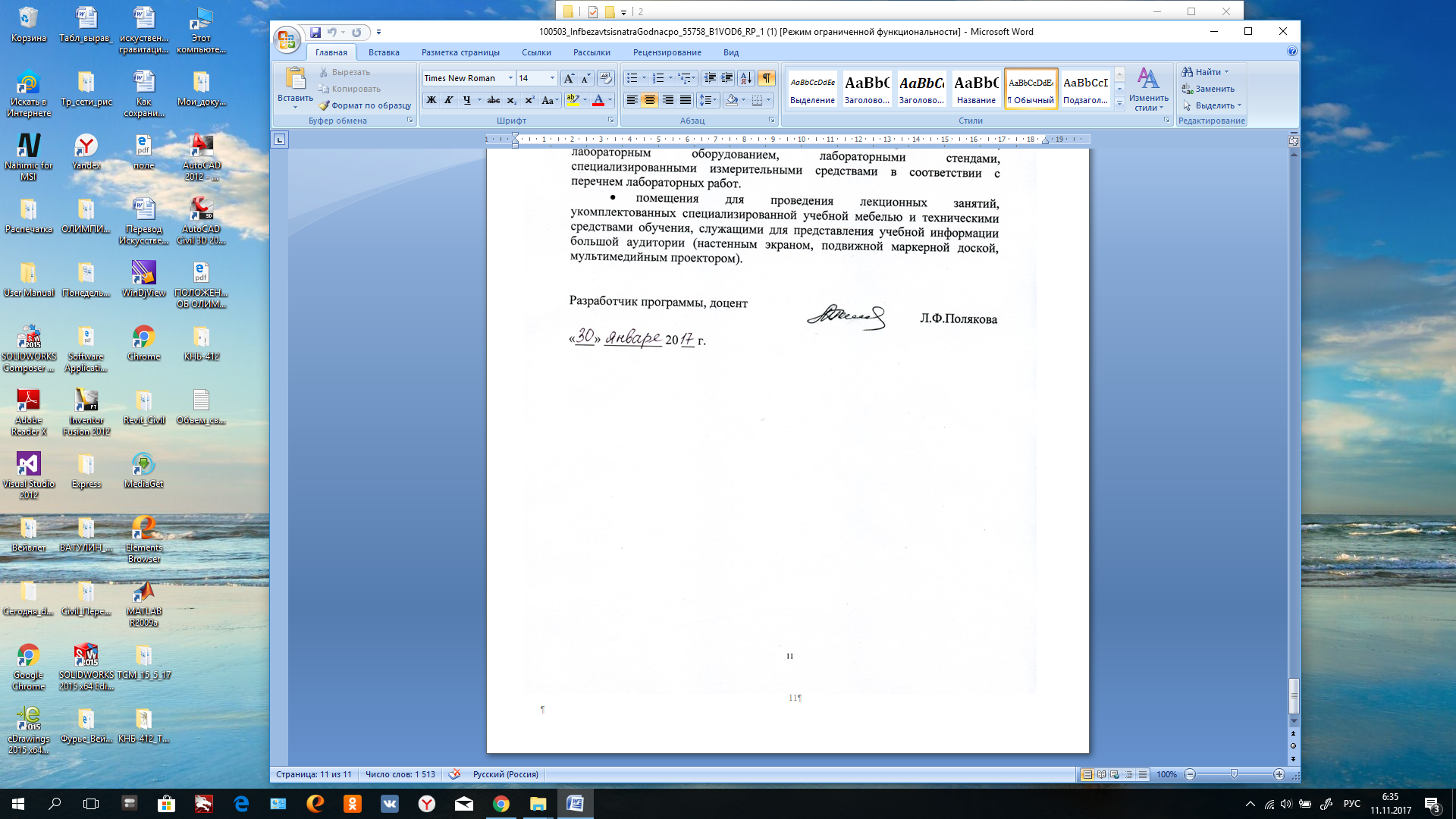 Л.Ф. Полякова«  24  »  апреля  2018 г.